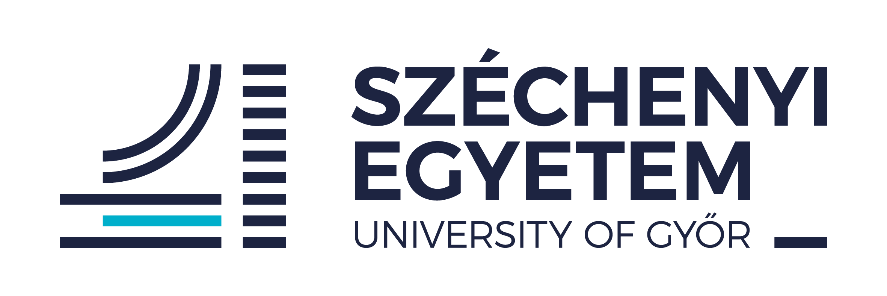 Építész-, Építő- és Közlekedésmérnöki KarSzerkezetépítési és Geotechnikai TanszékSZAKDOLGOZAT/DIPLOMAMUNKAA dolgozat címeHALLGATÓ NEVELEADÁS FÉLÉVEA címlap után a tanszékvezető és a belső konzulens által aláírt feladatlapot kell befűzni. NyilatkozatAlulírott, [Hallgató Neve (Neptun-kód), Hallgató szakja, képzési szintje] szakos hallgató kijelentem, hogy a [Szakdolgozat Címe] című szakdolgozat feladat kidolgozása a saját munkám, abban csak a megjelölt forrásokat, és a megjelölt mértékben használtam fel, az idézés szabályainak megfelelően, a hivatkozások pontos megjelölésével. Eredményeim saját munkán, számításokon, kutatáson, valós méréseken alapulnak, és a legjobb tudásom szerint hitelesek.Győr, [beadás dátuma]			……………………………..	hallgatóÖsszefoglalás magyar nyelvenA dolgozat kb. egy oldalas rövid összefoglalása, melyből világosan derüljön ki, hogy mit kellett a hallgatónak megoldani, ehhez milyen információkat, kiindulási adatokat, mások által készített megoldásokat, mintákat kapott kézbe, milyen tevékenységeket végzett, s mi a dolgozat eredménye. SummaryA dolgozat összefoglalója angol nyelven, az előző oldalon rögzített tartalommal. Tartalomjegyzék:1	Bevezetés	72	Törzsszöveg formátuma	73	Ábra, kép és táblázat	73.1	Ábra beszúrása	73.2	Kép számozás	83.3	Táblázat tulajdonságai	93.4	Egyenlet	94	Hivatkozás	95	Irodalomjegyzék	10A dolgozat tartalomjegyzéke automatikusan generálva, melyben a címsorokat 3 szintig kell megjeleníteni. Valamennyi címsorhoz az oldalszámot is meg kell jeleníteni. BevezetésJelen sablon a győri Széchenyi István Egyetem, Szerkezetépítési és Geotechnikai Tanszékén készülő szakdolgozatok és diplomamunkák formai megjelenésére ad iránymutatást. A dolgozatot fejezetekre, alfejezetekre kell tagolni, a fejezeteket számozással kell ellátni. Alfejezetek alkalmazása akkor indokolt, ha az adott szinten legalább két címsor megjelenik. Ehhez a „Címsor” stílusok használhatók, melyek biztosítják az automatikus számozást is. A dolgozat kimérete 50-80 oldal mellékletek (rajzi és számítási) nélkül. E kiméretbe a fontosabb számítások (eredmények), ábrák, illusztrációk, táblázatok a szövegbe illeszthetők, az a törzstartalomnak részét képezi. Számítások esetén azok részletes dokumentációját mellékletként kell csatolni a dolgozatokhoz. Törzsszöveg formátumaA dolgozatot A4 formátumban kell készíteni, minden oldalról 2,5 cm-es margót tartva, illetve a bal oldalon a kötés végett további 0,5 cm kötésmargót alkalmazva. A dolgozatot egyoldalasra kell nyomtatni.  A törzsszöveget Monsterrat Light betűtípussal, 12 pt betűmérettel, sorkizártan kell írni. Az egyetem hivatalos betűstílusa a tanszéki honlapról letölthető (ennek hiányában a Tahoma betűstílus is használható). A sorok között 1,15 sortávolság tartandó, a bekezdések között 6 pt elválasztás jelenik meg. (Normál stílus)Ábra, kép és táblázat Ábra beszúrásaA szövegbe kerülő ábrákat lehetőség szerint a szöveggel egy sorban, középre rendezve kell elhelyezni. Az ábrákat folyamatosan növekvő számozással kell ellátni, melyet automatikusan lehet generálni a „felirat beszúrása” lehetőséggel. Az ábraaláírás a számozás mellett az ábra címét is tartalmazza. Az ábrákra a szövegben minden esetben hivatkozni kell. Az ábra (kép és táblázat) feliratokat középre rendezve, 11 pt betűmérettel, dőlt betűvel kell írni (képaláírás betűstílus)(amennyiben az ábrát nem szöveggel egy sorba kívánja elhelyezni, akkor az ábrát és az ábraaláírást is közös szövegdobozba kell helyezni)Az ábrákat úgy kell megszerkeszteni, hogy azok átláthatók, olvashatók, önmagukban is értelmezhetők legyenek. Diagramok esetén a tengelyeket el kell nevezni, több adatsor esetén jelmagyarázattal kell bemutatni azok jelentését.  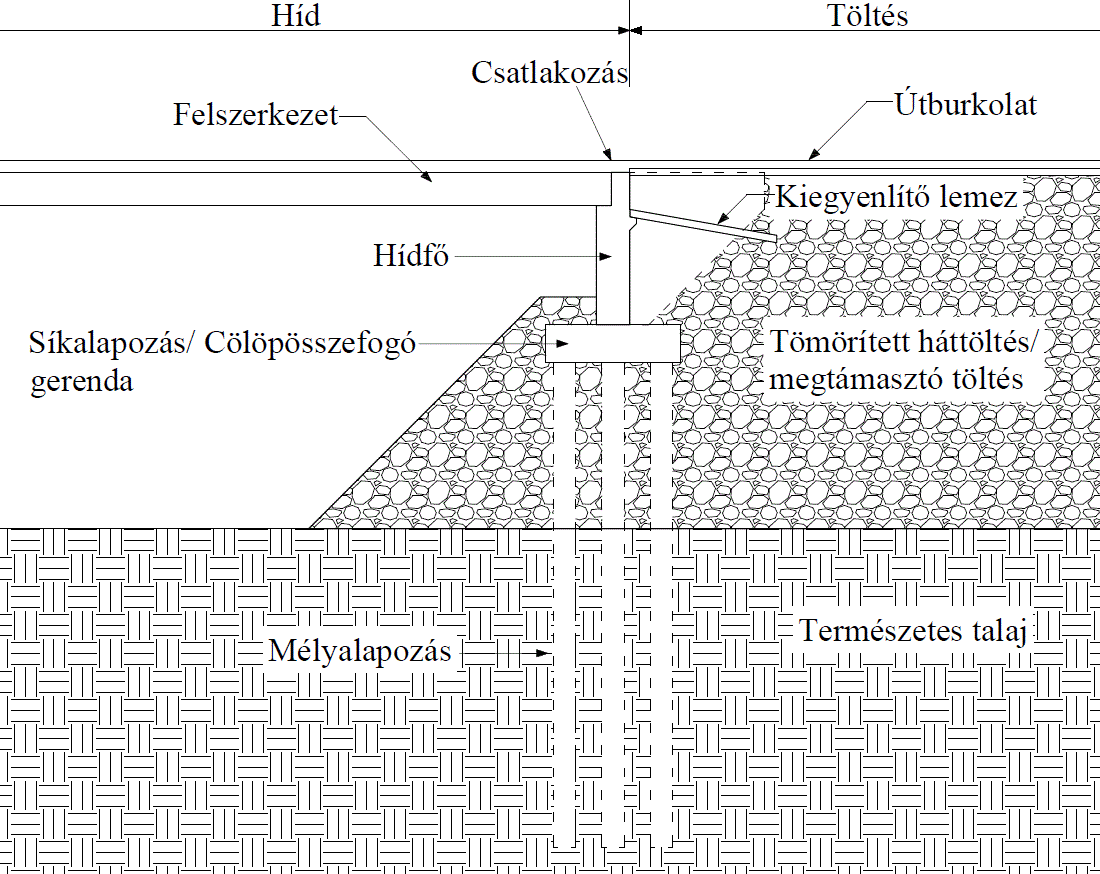 1. ábra: Egy hídfő sematikus rajza (Briaud et al., 1997)Kép számozásA képeket az ábrákhoz hasonlóan kell elhelyezni, s azokat is folyamatos számozással és a kép nevével kell jellemezni. Valamennyi képre a szövegben hivatkozni kell. 1. kép: Széchenyi István Egyetem logójaTáblázat tulajdonságaiA táblázatokat a szöveggel egy sorban kell elhelyezni, s azokat automatikus számozással kell ellátni. A táblázatban szereplő adatokat a szöveggel azonos betűtípussal (Montserrat Light) és méret (12 pt) kell írni. Túl sok szöveg esetén a betűméret 11 pt-re csökkenthető. A táblázatban szereplő szövegek esetén a bekezdés közötti 6 pt sorközt nem kell érvényesíteni. (Tablazat-szöveg stílus)1. táblázat: MintatáblázatEgyenletAz egyenleteket a szövegszerkesztőbe beépített egyenlet szerkesztővel kell írni, s azokat folyamatosan számozni kell. Az egyenleteket középre rendezve kell elhelyezni, a számozást a sor végén, jobbra igazítva kell megjeleníteni.		1. egyenletHivatkozásA szövegben a kiindulásként kapott adatokat (tervlapokat, kiindulási adatokat, stb.) nem kell külön minden egyes helyen hivatkozni, de a dolgozat elején azokat részletesen fel kell sorolni. Ezen anyagok tartalma felhasználható, de azok szó szerinti beépítése a dolgozatba tilos. A dolgozat készítéséhez felhasznált szakirodalmat (publikációk, könyvek, cikkek, internetes források) a dolgozat végén irodalomjegyzékben kell összegyűjteni, s azokat a felhasználásuk helyén hivatkozni kell. Az irodalomjegyzékben csak olyan szerepelhet, amelyre a dolgozatban van hivatkozás. A hivatkozás formájára javasolt a szerző(k) nevé(ei)nek és a megjelenés évszámának használata (pl.: Bognár, 1997). Maximum két szerzőig a szerzők neveit kell feltűntetni, három vagy több szerzőnél az első „szerző és tsai” vagy első „szerző et al” rövidítés használható. Esetlegesen alkalmazható a hivatkozásban használatos sorszám is. IrodalomjegyzékA dolgozat végén valamennyi felhasznált, s a szövegben hivatkozott szakirodalmat fel kell sorolni. A felsorolást javasolt a szerzők szerint abc-sorrendben megtenni, s a szövegben a szerző, évszám hivatkozást alkalmazni.  Amennyiben a szövegben a sorszámmal való hivatkozást alkalmazzák, akkor javasolt a felsorolást a hivatkozás sorrendjében megtenni. Az irodalomjegyzék felállításánál az alábbi formátumokot javasolt használni:könyv:szerző(k) (évszám): cím, kiadó neve, megjelenés helyeBaddeley, A. D. (1997). Human memory: Theory and practice. Psychology Press, London, UK:.folyóirat, cikkszerző(k) (évszám): cím, folyóirat neve, folyóirat száma (év, megjelenés), oldalszámRyan, J. D., Althoff, R. R., Whitlow, S., & Cohen, N. J. (2000). Amnesia is a deficit in relational memory. Psychological science, 11(6), pp 454-461.tématerjedelembevezetés5 oldaltárgyalás35 oldal